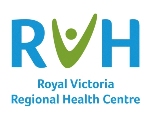 Royal Victoria Regional Health CentreJOB DESCRIPTIONJob Title:Physician Assistant (PA)Job Code:Department:Oncology, Simcoe Muskoka Regional Cancer CentreOncology, Simcoe Muskoka Regional Cancer CentreResponsible to:Medical Director, Simcoe Muskoka Regional Cancer CentreHeads of Medical and Radiation Oncology, SMRCC Medical Director, Simcoe Muskoka Regional Cancer CentreHeads of Medical and Radiation Oncology, SMRCC Qualifications:Education:Secondary School Diploma or EquivalentUndergraduate DegreePA ProgramPhysician Assistant Certification – Canada MandatoryBCLS, and ACLS
Experience:At least one year experience working in an acute care/inpatient settingPreference will be given to candidates with experience in oncologyCompetencies:Integrate all the core PA competencies to provide optimal, ethical and patient-centred medical carePerform a complete and appropriate clinical assessment of a patient and formulate a clinical treatment planUse preventive and therapeutic interventions effectivelyDemonstrate proficient and appropriate use of diagnostic and procedural skillsRecognize their scope of practice while demonstrating effective and appropriate consultation practice with other healthcare professionals in respect to patient care, education and legal opinionsEducation:Secondary School Diploma or EquivalentUndergraduate DegreePA ProgramPhysician Assistant Certification – Canada MandatoryBCLS, and ACLS
Experience:At least one year experience working in an acute care/inpatient settingPreference will be given to candidates with experience in oncologyCompetencies:Integrate all the core PA competencies to provide optimal, ethical and patient-centred medical carePerform a complete and appropriate clinical assessment of a patient and formulate a clinical treatment planUse preventive and therapeutic interventions effectivelyDemonstrate proficient and appropriate use of diagnostic and procedural skillsRecognize their scope of practice while demonstrating effective and appropriate consultation practice with other healthcare professionals in respect to patient care, education and legal opinionsPosition Summary:The primary role of the physician assistant will be to participate in the assessment, admission and inpatient care of oncology patients, under the supervision of the attending oncologist. There will also be opportunity to assess and manage patients in the toxicity assessment clinic and in the outpatient setting.  All activity will be under the direct supervision of an oncologist and within medical directives endorsed by the RVH medical advisory committee.		The primary role of the physician assistant will be to participate in the assessment, admission and inpatient care of oncology patients, under the supervision of the attending oncologist. There will also be opportunity to assess and manage patients in the toxicity assessment clinic and in the outpatient setting.  All activity will be under the direct supervision of an oncologist and within medical directives endorsed by the RVH medical advisory committee.		Responsibilities:Clinical Assessment of PatientsObtain health history as appropriate, including patient demographics, chief complaint, history of the present illness or injury, past medical, surgical, family and psychosocial history, medications, allergies and systems review. Conduct comprehensive and focused physical assessments and interpret findings. This includes assessment of vital signs and examination of all major body systems. Order and complete preliminary interpretation of necessary diagnostic tests, which may include, but are not limited to, hematology, microbiology, chemistry, serology, urinalysis, blood gas, pathology, ECG, and plain film x-ray.Utilize primary and secondary assessment results to formulate a differential diagnosis and determine if further clinical investigation is required.Perform the following Diagnostic Procedures: ECGDiagnostic and therapeutic paracentesis Bone marrow aspiration and biopsyDemonstrate at least an academic understanding of the performance of the following diagnostic procedures:Collection of blood samples (arterial and venous), including point of careCollection of secretions and bodily fluids (sputum, wound drainage, urine, stool)Lumbar punctureDiagnostic and therapeutic thoracentesisJoint aspirationSkin biopsyCommunicationWhen/as directed by a registered physician:Provide relevant information and explanations, including a proposed treatment plan, to the supervising physician and seek further direction where appropriate.Provide education to patients, families and other health providers as appropriate to the clinical setting.Communicate with other members of the health care team and other hospital departments, both orally, in writing and electronically.Medical Documentation and Record KeepingMaintain clear, accurate and appropriate records of the patient encounter and management planAdmission of notes, progress notes and discharge notes as neededDictated records as appropriateConsultation requestsOther types of documentation as required by the particular settingConsultation with Oncology and Multidisciplinary Team Collaboration with all aspects of the oncology team including (but not limited to) physicians, nurses, nurse practitioners, clerical staff, technicians, physiotherapists and occupational therapists, social workers, patient representatives and administrative staff to provide optimal care for patients.Collaboration with Affiliated Services (including Regional Sites)General Internal Medicine and HospitalistsEmergency DepartmentMedical Subspecialties including Intensive CareSurgeryRadiologyPathologyExhibits the core values of Royal Victoria Regional Health Centre: Work Together, Respect All, Think Big, Own It, CareClinical Assessment of PatientsObtain health history as appropriate, including patient demographics, chief complaint, history of the present illness or injury, past medical, surgical, family and psychosocial history, medications, allergies and systems review. Conduct comprehensive and focused physical assessments and interpret findings. This includes assessment of vital signs and examination of all major body systems. Order and complete preliminary interpretation of necessary diagnostic tests, which may include, but are not limited to, hematology, microbiology, chemistry, serology, urinalysis, blood gas, pathology, ECG, and plain film x-ray.Utilize primary and secondary assessment results to formulate a differential diagnosis and determine if further clinical investigation is required.Perform the following Diagnostic Procedures: ECGDiagnostic and therapeutic paracentesis Bone marrow aspiration and biopsyDemonstrate at least an academic understanding of the performance of the following diagnostic procedures:Collection of blood samples (arterial and venous), including point of careCollection of secretions and bodily fluids (sputum, wound drainage, urine, stool)Lumbar punctureDiagnostic and therapeutic thoracentesisJoint aspirationSkin biopsyCommunicationWhen/as directed by a registered physician:Provide relevant information and explanations, including a proposed treatment plan, to the supervising physician and seek further direction where appropriate.Provide education to patients, families and other health providers as appropriate to the clinical setting.Communicate with other members of the health care team and other hospital departments, both orally, in writing and electronically.Medical Documentation and Record KeepingMaintain clear, accurate and appropriate records of the patient encounter and management planAdmission of notes, progress notes and discharge notes as neededDictated records as appropriateConsultation requestsOther types of documentation as required by the particular settingConsultation with Oncology and Multidisciplinary Team Collaboration with all aspects of the oncology team including (but not limited to) physicians, nurses, nurse practitioners, clerical staff, technicians, physiotherapists and occupational therapists, social workers, patient representatives and administrative staff to provide optimal care for patients.Collaboration with Affiliated Services (including Regional Sites)General Internal Medicine and HospitalistsEmergency DepartmentMedical Subspecialties including Intensive CareSurgeryRadiologyPathologyExhibits the core values of Royal Victoria Regional Health Centre: Work Together, Respect All, Think Big, Own It, CareHealth and Safety Responsibilities:Adheres to Occupational Health & Safety responsibilities under Section 28 of the Occupational Health and Safety Act including:Works in compliance with the provisions of the Occupational Health and Safety Act and the regulations;Uses or wears the equipment, protective devices or clothing that the worker’s employer requires to be used or worn;Reports to his/her supervisor the absence of or defect in any equipment or protective device of which the worker is aware and which may endanger himself, herself or another worker; andReports to his/her supervisor any contravention of the Occupational Health and Safety Act or the regulations or the existence of any hazard of which he/she knows.Participates in a culture of safety which encourages prevention, reduces errors and safeguards patients from harm.Completes the Ontario Ministry of Labour “Worker Health & Safety Awareness in 4 Steps” training, and provides proof of completion.Adheres to Occupational Health & Safety responsibilities under Section 28 of the Occupational Health and Safety Act including:Works in compliance with the provisions of the Occupational Health and Safety Act and the regulations;Uses or wears the equipment, protective devices or clothing that the worker’s employer requires to be used or worn;Reports to his/her supervisor the absence of or defect in any equipment or protective device of which the worker is aware and which may endanger himself, herself or another worker; andReports to his/her supervisor any contravention of the Occupational Health and Safety Act or the regulations or the existence of any hazard of which he/she knows.Participates in a culture of safety which encourages prevention, reduces errors and safeguards patients from harm.Completes the Ontario Ministry of Labour “Worker Health & Safety Awareness in 4 Steps” training, and provides proof of completion.Supervision:No requirement to exercise supervision; occasionally explains work procedures to new or inexperienced employees.No requirement to exercise supervision; occasionally explains work procedures to new or inexperienced employees.Contacts:Internal: Nursing, Physiotherapist, Occupational Therapist, Physician, and Patient Services ClerkExternal: Healthcare providers from Regional SitesInternal: Nursing, Physiotherapist, Occupational Therapist, Physician, and Patient Services ClerkExternal: Healthcare providers from Regional SitesPhysical Demands:The job demands analysis is available upon request.The job demands analysis is available upon request.Hours of Work:Monday-Friday, 40 hours/week Monday-Friday, 40 hours/week Compensation:Per  the  appropriate  salary  administration  policy  and  procedures  or  applicable collective agreement.Per  the  appropriate  salary  administration  policy  and  procedures  or  applicable collective agreement.